Załącznik nr 3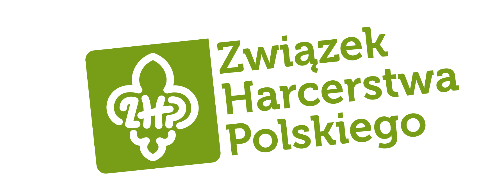 do Regulaminu Otwartego Konkursuna projekt Harcerskiego Odznaczenia Honorowego„Medal Wdzięczności ZHP”...........................................................................................imię i nazwisko uczestnika Konkursu...........................................................................................adres uczestnika KonkursuOświadczenie o wyrażeniu zgody na przetwarzanie danych osobowychJako autor projektu Harcerskiego Odznaczenia Honorowego „Medal Wdzięczności ZHP” wyrażam zgodę na przetwarzanie moich danych osobowych dla potrzeb niezbędnych 
do realizacji Otwartego Konkursu na projekt Harcerskiego Odznaczenia Honorowego „Medal Wdzięczności ZHP”, zgodnie z ustawą z dnia 29 sierpnia 1997 roku o ochronie danych osobowych (Dz. U. z 2016 r. poz. 922).Przetwarzane dane osobowe mogą być publikowane zgodnie z zasadami określonymi w Regulaminie konkursu.Administratorem danych osobowych uczestników konkursu  jest Organizator konkursu - Związek Harcerstwa Polskiego z siedzibą w Warszawie, ul. M. Konopnickiej 6, 00-491 Warszawa, wpisany do rejestru stowarzyszeń Krajowego Rejestru Sądowego pod numerem KRS 0000094699.Dane osobowe zbierane są przez Organizatora wyłącznie w celach określonych w Regulaminie konkursu. Osobie, której dane dotyczą, przysługuje prawo dostępu do treści jej danych oraz możliwość ich poprawiania...........................................................................................data i podpis autora